Judicial Complaint Form.VIOLATION REPORTED BY:Please check one:Chapter Chapter Member Advisor Community MemberCampus Administration 		Other: _______________________AGAINST:_____________________________________________________________________________________________(Name of Fraternity)For having violated:_________________________________________________________________________________________________________________________________________________________________________________________________________________________________________________________________________________________________________________________________________________________________________________________________________________________________________________________________________________(Please specify what in the IFC Bylaws, Constitution, Recruitment Rules or Code of Conduct was allegedly broken, if known)STATEMENT OF ALLEGED INFRACTION:Date: _______________________	 Time of Incident: _______________________Location of incident: _____________________________________________________________________Name(s) and Contact Information of Person(s) reporting the incident: Name:  ___________________________________________________________________________Email: ____________________________________________________________________________Phone: ___________________________________________________________________________Witness(es) to the incident: _______________________________________________________________________________________________________________________________________________________Description of Incident:_________________________________________________________________________________________________________________________________________________________________________________________________________________________________________________________________________________________________________________________________________________________________________________________________________________________________________________________________________________Name of individual(s) involved and chapter affiliation(s):__________________________________________________________________________________________________________________________________________________________________________________________Date Submitted: ___________________________________	Signature(s) of Individual(s) Filing the Form:___________________________________________________________________________________________________________________________________________________________________________________________________________________________________________________________________________JUDICIAL BOARD USE ONLY Received By: _____________________________________________ Date: __________________Hearing Method: Informal Judicial Meeting Formal Judicial HearingMeeting/Hearing Date: _____________________________________________Appeal Filed? Yes No 		Date Filed: ______________________________Appeal Decision: __________________________________________________________________________________________________________________________________________________________________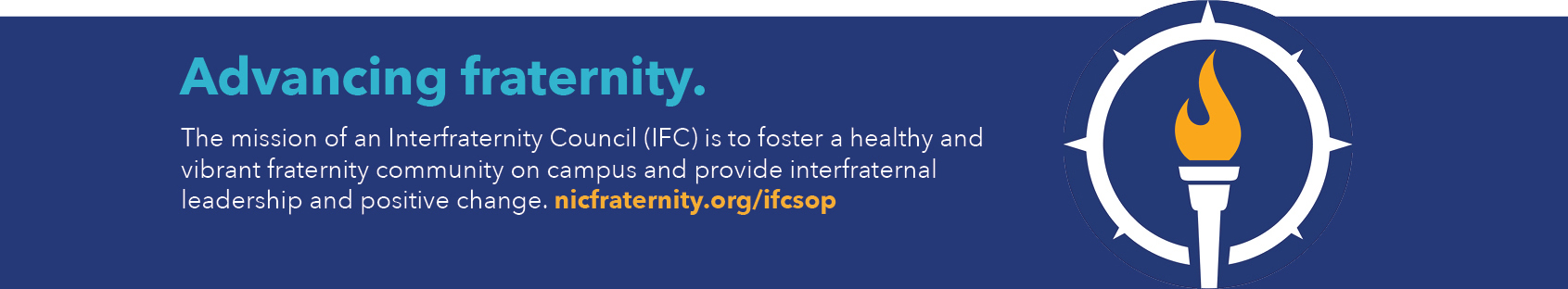 